绥宁县中小学生带量食谱常见食物交换表表2.1~2.7根据不同类别食物的营养特点，列举了7类 食物的换算量，使用者可参考食物交换表和食谱示例，相 互交换、合理搭配。表2.1谷、薯类食物等量交换表(90kcal)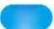 表2 .2  蔬菜类等量交换表(90kcal)注：如混食多种蔬菜时，选择蔬菜(综合)的份量；如果单选某类蔬菜，按类确定份量。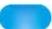 表2.3  水果类等量交换表(90kcal)注：如混食多种水果时，选择水果(综合)的份量；如果单选某类水 果，按类确定份量。表2.4  肉类等量交换表(90kcal)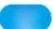 注：如不便判断脂肪含量，选择畜肉(综合)的份量，否则按类确定份量。五花肉、肥肉宜减少食用频次或摄入总量。表2 .5  坚果类等量交换表(90kcal)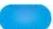 表2 . 6  大豆、乳及其制品等量交换表(90kcal)表2.7 调味料类的盐含量等量交换表(2000mg 钠或5g 盐 )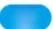 小学生(6-8岁)常用食谱推荐小学生(6-8岁)常用食谱推荐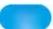 小学生(9-11岁)常用食谱推荐小学生(9-11岁)常用食谱推荐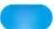 初中生(12-14岁)常用食谱推荐初中生(12-14岁)常用食谱推荐数据来源：中国营养学会《中国居民膳食指南（2022）》、国家营养改善计划监测系统《2022年中小学生膳食指导和营养健康教育工作手册》。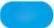 类别主要食物每份质量(g质量估算谷物大米、面粉、玉米面、杂粮等 (干、生、非加工类制品)23~27大米1把主食制品馒头、花卷、大饼、烧饼、米饭、 面包、面条等(不包括干面条)34~38馒头约半个米饭半碗 面包1片全谷物玉米粒(干)、高粱米、小米、荞 麦、黄米、燕麦、藜麦、青稞等23~27小米1把杂豆类绿豆、赤小豆、芸豆、蚕豆、豌 豆、眉豆等23~27绿豆1把粉条(丝)及淀粉粉条、粉丝、团粉、玉米淀粉等23~27粉丝1把糕点和油 炸类蛋糕、江米条、油条、油饼等20~23油条1/4根 江米条5根薯芋类马铃薯、甘薯、木薯、山药、芋 头、豆薯等90~110马铃薯半个类别主要食物每份质量(g质量估算蔬菜(综合)常见蔬菜(不包含腌制、罐  头等制品，干制蔬菜需换算)240~260——茄果类茄子、西红柿、柿子椒、辣 椒、西葫芦、黄瓜、丝瓜、冬 瓜、南瓜等360~400西红柿约2个 黄瓜1根白色叶花茎 类菜大白菜、奶白菜、圆白菜、娃 娃菜、菜花、白笋、竹笋、百 合、鱼腥草等300~350奶白菜3把 圆白菜半棵深色叶花茎 类菜油菜、菠菜、油麦菜、鸡毛 菜、香菜、乌菜、萝卜缨、茴 香、苋菜等(特指胡萝卜素  含量≥300μg的蔬菜)270~300油菜3把菠菜3把根茎类白萝卜、胡萝卜、水萝卜、山 药等(不包括马铃薯、芋头  等薯芋)280~320胡萝卜1根 白萝卜半根鲜豆类豇豆、扁豆、四季豆、刀豆、 豌豆等(新鲜，带荚)150~170扁豆2把蘑菇类(鲜)香菇、草菇、平菇、白蘑、金 针菇等鲜磨菇270~300平菇2把蘑菇类(干)香菇、木耳、茶树菇、榛蘑等 干制品25~30香菇1把类别主要食物每份质量(g)质量估算水果(综合)常见水果(不包括糖渍、罐头类 制品，干制水果需换算)140~160—柑橘类橘子、橙子、柚子、柠檬等180~220橘子2个橙子1个仁果、核果、 瓜果类苹果、梨、桃、李子、杏、樱桃、甜 瓜、西瓜、黄金瓜、哈密瓜等160~180苹果1个浆果类葡萄、石榴、柿子、桑椹、草莓、 无花果、猕猴桃等140~160草莓7颗  猕猴桃2个枣和热带 水果各类鲜枣、芒果、荔枝、桂圆、菠 萝、香蕉、榴莲、火龙果等70~90鲜枣7个香蕉1根荔枝4颗干果葡萄干、杏干、苹果干等24~28葡萄干1把类别主要食物每份质量(g)质量估算畜肉类(综合)常见禽畜肉类40~60——畜肉类(纯瘦，脂肪≤5%)牛里脊、羊里脊等70~90瘦肉约手掌大畜肉类(瘦，脂肪6%~15%)猪里脊、牛腱子、羊腿 肉等50~70牛腱子1块畜肉类(肥瘦，脂肪16%~35%)前臀尖、猪大排等25~35猪大排1块畜肉类(较肥，脂肪36%~50%)五花肉、肋条肉等15~25五花肉1块类别主要食物每份质量(g)质量估算畜肉类(肥，脂肪≥85%)肥肉、板油等10~13肥肉1粒禽肉类鸡、鸭、鹅、火鸡等40~60鸡肉1块畜禽内脏类猪肝、猪肚、牛舌、羊 肾、鸡肝、鸡心、鸭肺 等60~80猪肝1块蛋类鸡蛋、鸭蛋、鹅蛋、鹌 鹑蛋等50~70鸡蛋1个鱼类鲤鱼、草鱼、鲢鱼、鳙 鱼、黄花鱼、带鱼、鲳 鱼、鲈鱼等60~90鲤鱼1块虾蟹贝类河虾、海虾、河蟹、海 蟹、河蚌、蛤蜊、蛏子 等100~130海虾5只河蟹2只类别主要食物每份质量(g)质量估算淀粉类坚果(碳水化合物≥40%)板栗、白果、芡实、莲子等24~26板栗4颗 莲子1把高脂类坚果  (脂肪≥40%)松子、核桃、葵花子、南瓜 子、杏仁、榛子、开心果、芝 麻等12~16葵花子1把杏仁1把核桃2颗中脂类坚果(脂肪20%~40%)腰果、胡麻子、核桃(鲜)、白芝麻等18~22腰果1把 芝麻1把类别主要食物每份质量(g)质量估算大豆类黄豆、黑豆、青豆18~22黄豆1把豆粉黄豆粉18~222汤勺豆腐北豆腐80~1001/3盒豆腐南豆腐140~160半盒豆皮(干)豆腐干、豆腐丝、素鸡、素什锦等40~60豆腐丝1把豆浆豆浆320~3501杯半液态乳纯牛乳(全脂)、鲜牛乳130~1502/3杯发酵乳酸奶(全脂)90~110半杯乳酪乳酪、干酪23~251块乳粉全脂乳粉18~202瓷勺类别每份质量(g)钠含量(mg)每份质量(g)质量估算食用盐520005精盐、海盐等鸡精1020005鸡精味精2420005味精豆瓣酱 类3020005豆瓣酱、辣椒酱 辣酱等酱油3220005生抽、老抽等咸菜类6320005榨菜、酱八宝菜、 腌雪里燕、腌萝卜 干等黄酱类7820005黄酱、花生酱、甜 面酱、海鲜酱等腐乳8420005红腐乳、白腐乳、 臭腐乳等*食谱名称小学生(6-8岁)华中地区春季全天*适用年龄6岁、7岁、8岁*适用地域华中地区*适用季节春季*是否有效是 ☑ 否 □*食谱说明全天菜品名称菜品别名菜品类别海米烧花菜早餐煮鸡蛋(75克)早餐馒头(125g)早餐生奶(200ml早餐菜籽油[青油]早餐肉丝炒芹菜午餐腐竹拌菠菜午餐米饭(125克)午餐菜籽油[青油]午餐白菜炒肉丝晚餐米饭(125克晚餐菜籽油[青油]晚餐*食谱名称小学生(9-11)华中地区春季全天*适用年龄9岁、10岁、11岁*适用地域华中地区*适用季节春季*是否有效是 ☑ 否 □*食谱说明全天菜品名称菜品别名菜品类别海米烧花菜早餐酸奶早餐煮鸡蛋(75克)早餐馒头(125g早餐菜籽油[青油]早餐肉丝炒芹菜午餐腐竹拌菠菜午餐米饭(125克)午餐菜籽油[青油]午餐米饭(125克)晚餐白菜炒肉丝(白菜120g)晚餐菜籽油[青油]晚餐*食谱名称小学生(12-14)华中地区春季全天*适用年龄12岁、13岁、14岁*适用地域华中地区*适用季节春季*是否有效是 ☑ 否 □*食谱说明全天菜品名称菜品别名菜品类别海米烧花菜早餐酸奶早餐煮鸡蛋(75克)早餐馒头(175g)早餐菜籽油[青油]早餐腐竹拌菠菜午餐米饭(125克)午餐肉丝炒芹菜(芹菜120g)午餐紫菜鸡蛋汤午餐菜籽油[青油]午餐白菜炒肉丝(白菜120g)晚餐米饭(175克)晚餐